保護者各位　　　　　　　　　　　　　　　　　　　　　　　　　　　　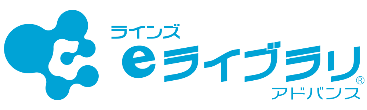 ラインズｅライブラリアドバンス「ダウンロード学習機能」について１．ダウンロード学習機能の概要	この度、本校に「ラインズｅライブラリアドバンス」という、ドリル問題(小学校：国算理社英、中学校：国数理社英保体技家音美)を中心とした様々な教育用コンテンツを利用できるサービスが導入されました。これに伴い、学校の端末を持ち帰り、「ダウンロード学習機能」をご利用できるようになりました。　◆ダウンロード学習機能とは　　あらかじめ、学習するドリル問題や解説教材を学校でダウンロードし、家庭では、インターネットにつながずにオフラインで学習できます。単元のポイントをまとめた解説教材もダウンロードできるため、児童生徒が自分でポイントを確認しながら学習をすすめられます。また、学習結果は履歴として残ります。２．接続先 および ＩＤカードについて　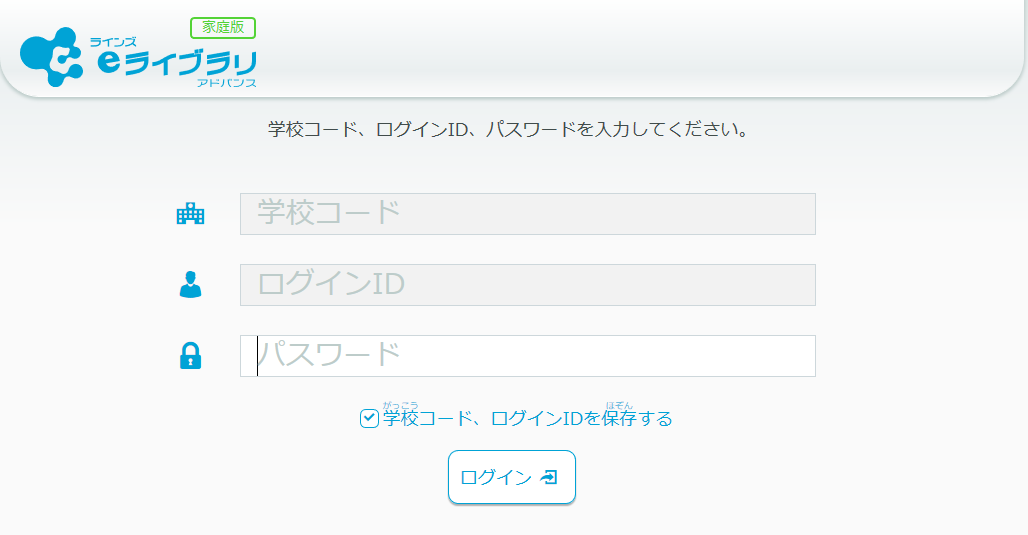 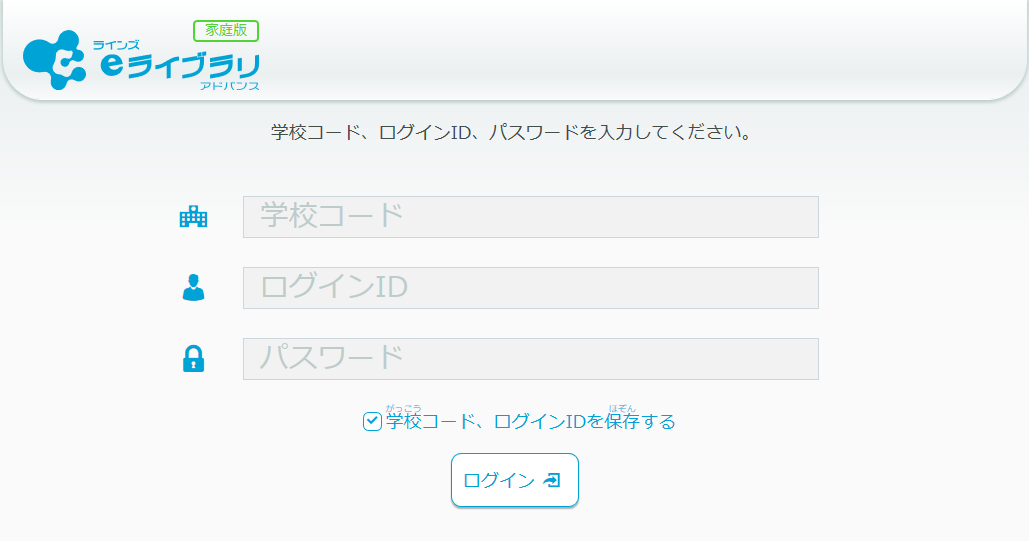 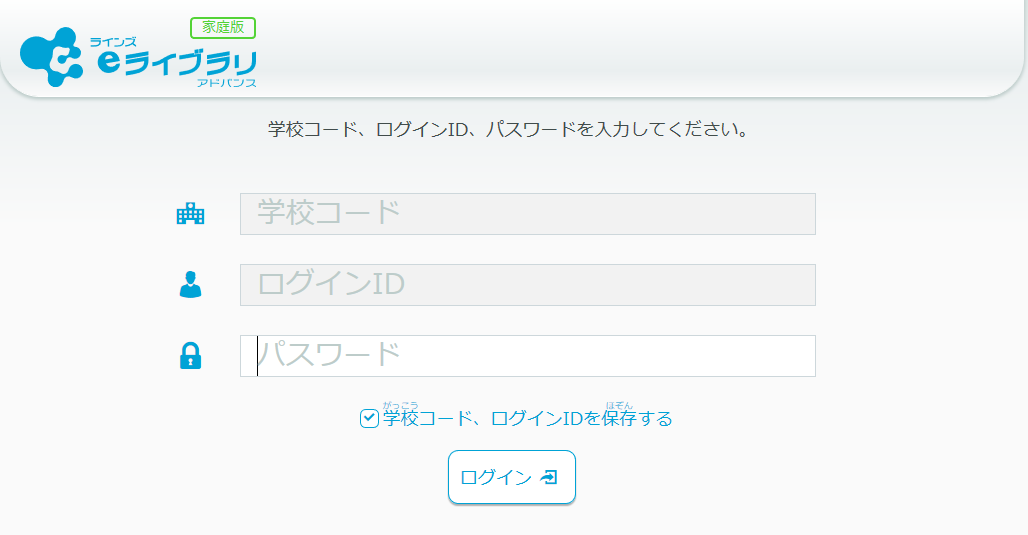 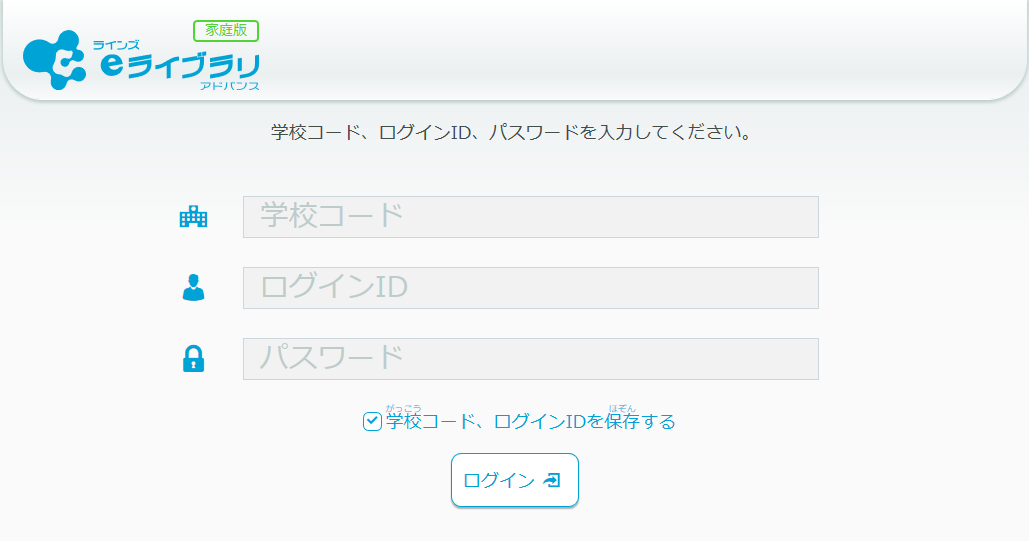 専用アプリ「eライブラリ DL学習」を起動し、学校から配布されたＩＤカードに記載されているID・パスワードを入力してご利用いただけます。なお、本機能は「ラインズｅライブラリアドバンス」の導入校に通学する児童生徒のみが利用できるものです。ログインＩＤ・パスワードは重要な情報ですので、お取り扱いには十分ご注意ください。　◆接続先(DL学習アプリ)　　　　　　　　 　◆ＩＤカードログインページでは、［ログインＩＤ］と［パスワード］を入力します。                                 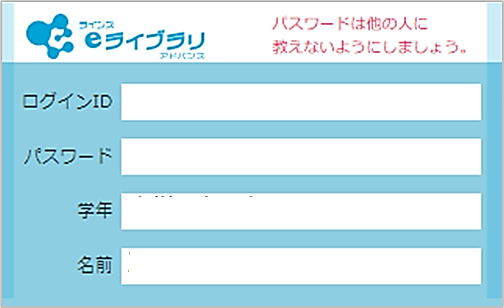 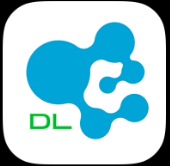 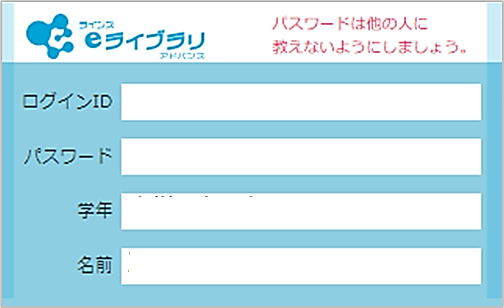  ※ログインに必要な[ID・パスワード]は学校で管理しています。ご不明な場合は学校へご確認ください  ※使い方がご不明な場合、学校でマニュアルを印刷しますので、学校へお問い合わせください                                                                   　　　　　　　　 